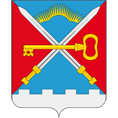 СОВЕТ ДЕПУТАТОВСЕЛЬСКОГО ПОСЕЛЕНИЯ АЛАКУРТТИКАНДАЛАКШСКОГО РАЙОНАЧЕТВЕРТОГО СОЗЫВАРЕШЕНИЕот «10» сентября 2020 года                                                                                                  № 631О внесении изменений в решение Совета депутатов сельского поселения Алакуртти Кандалакшского района от 02.11.2015 № 142 «Об утверждении Положения о муниципальных унитарных предприятиях муниципального образования сельское поселение Алакуртти Кандалакшского района» Руководствуясь Федеральным законом от 14.11.2002 № 161-ФЗ (в редакции от 13.07.2015) «О государственных и муниципальных унитарных предприятиях», на основании протеста прокуратуры от 31.07.2020 № 4-608в-2020,на основании открытого голосования Совет депутатов сельское поселение Алакуртти Кандалакшского района РЕШИЛ:1. Внести изменения в решение Совета депутатов сельского поселения Алакуртти Кандалакшского района от 02.11.2015 № 142 «Об утверждении Положения о муниципальных унитарных предприятиях муниципального образования сельское поселение Алакуртти Кандалакшского района» (далее – Положение):1.1. Пункт 3 статьи 8 Положения изложить в новой редакции:«3. Унитарное предприятие может быть создано в случаях:1) предусмотренных федеральными законами, актами Президента Российской Федерации или Правительства Российской Федерации;2) осуществления деятельности в сферах естественных монополий;3) обеспечения жизнедеятельности населения в районах Крайнего Севера и приравненных к ним местностях;4) осуществления деятельности в сфере культуры, искусства, кинематографии и сохранения культурных ценностей.1.2. В статье 8 Положения добавить пункт 6 следующего содержания:«6.  Унитарное предприятие не может быть создано путем преобразования организаций иных организационно-правовых форм.»;1.3. Пункт 2 статьи 10 Положения исключить.1.4. В статье 29 Положения добавить пункт 9 следующего содержания:«9. Не допускается реорганизация унитарного предприятия, если в результате реорганизации одно или несколько создаваемых унитарных предприятий не будут соответствовать условиям, предусмотренным пунктами 2 и 4 статьи 8  Федерального закона «О государственных и муниципальных унитарных предприятиях» от 14.11.2002 № 161-ФЗ.2. Опубликовать настоящее решение в информационном бюллетене «Алакуртти – наша земля» и на официальном сайте администрации сельского поселения Алакуртти Кандалакшского района.3. Настоящее решение вступает в силу со дня его официального опубликования.Глава муниципального образования сельское поселение Алакуртти Кандалакшского района                                     А.П. Самарин